12.04.2017 года – ул. Затонская, район 1а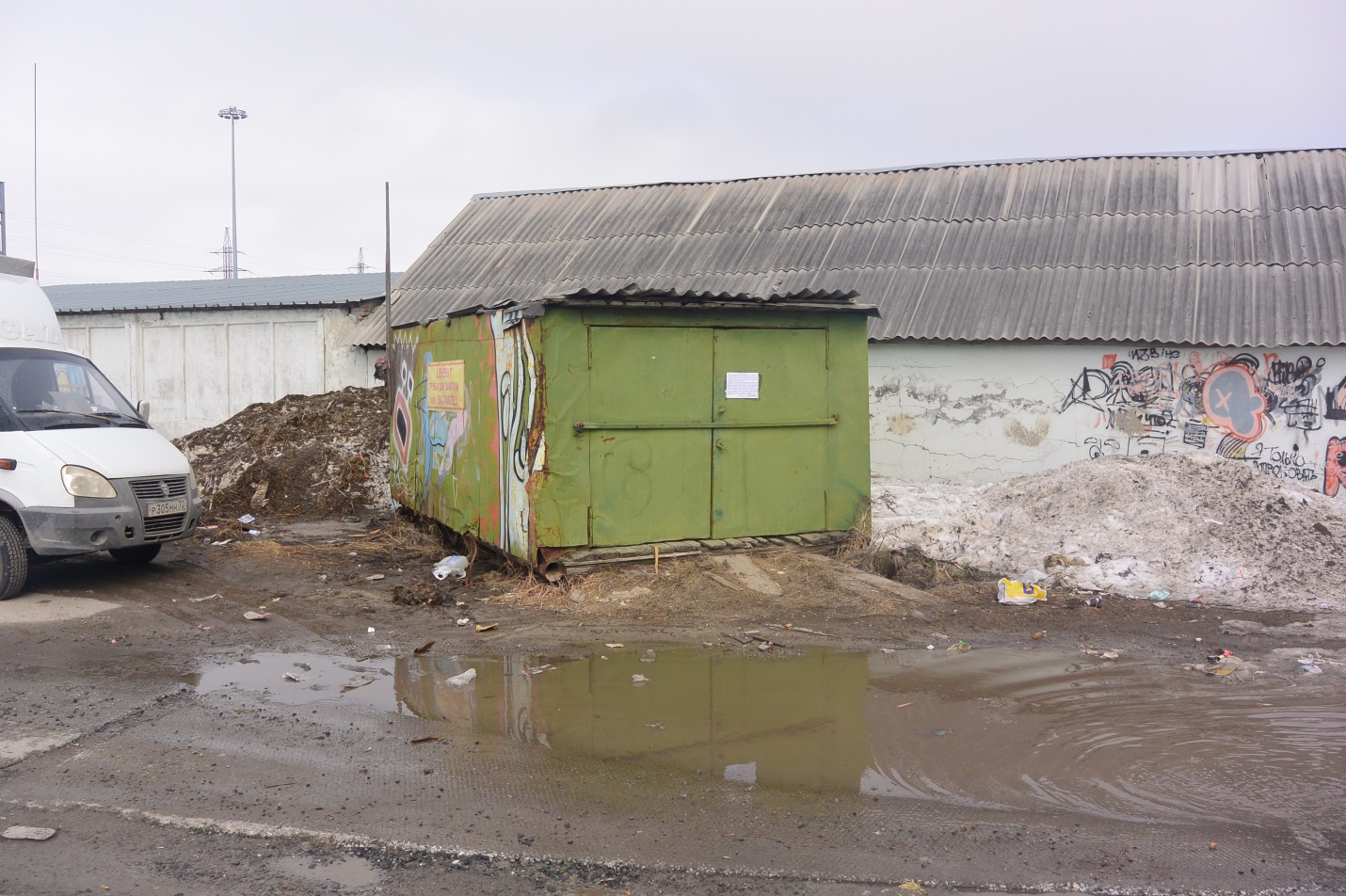 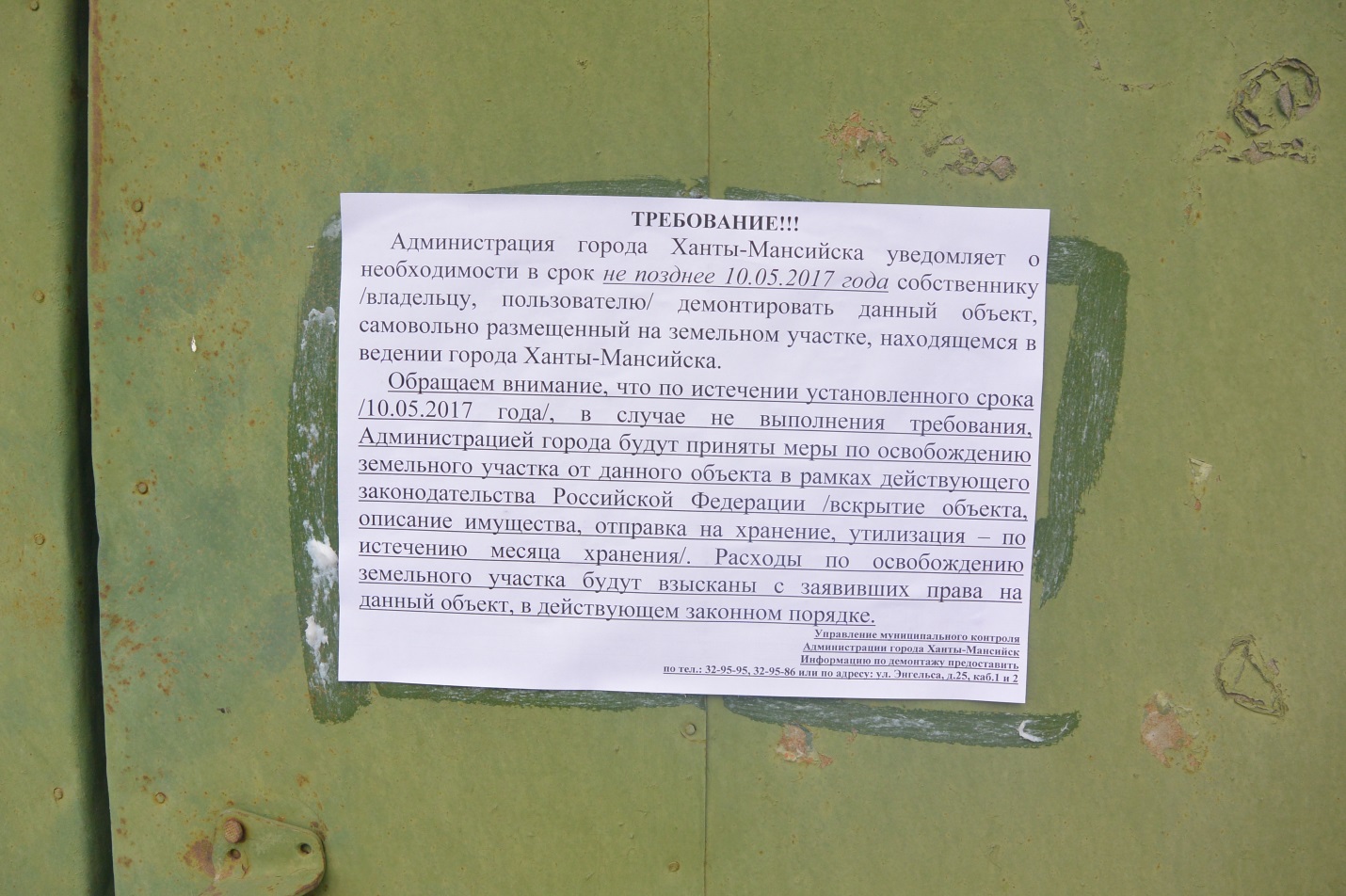 12.04.2017 года – ул. Гагарина, район д.29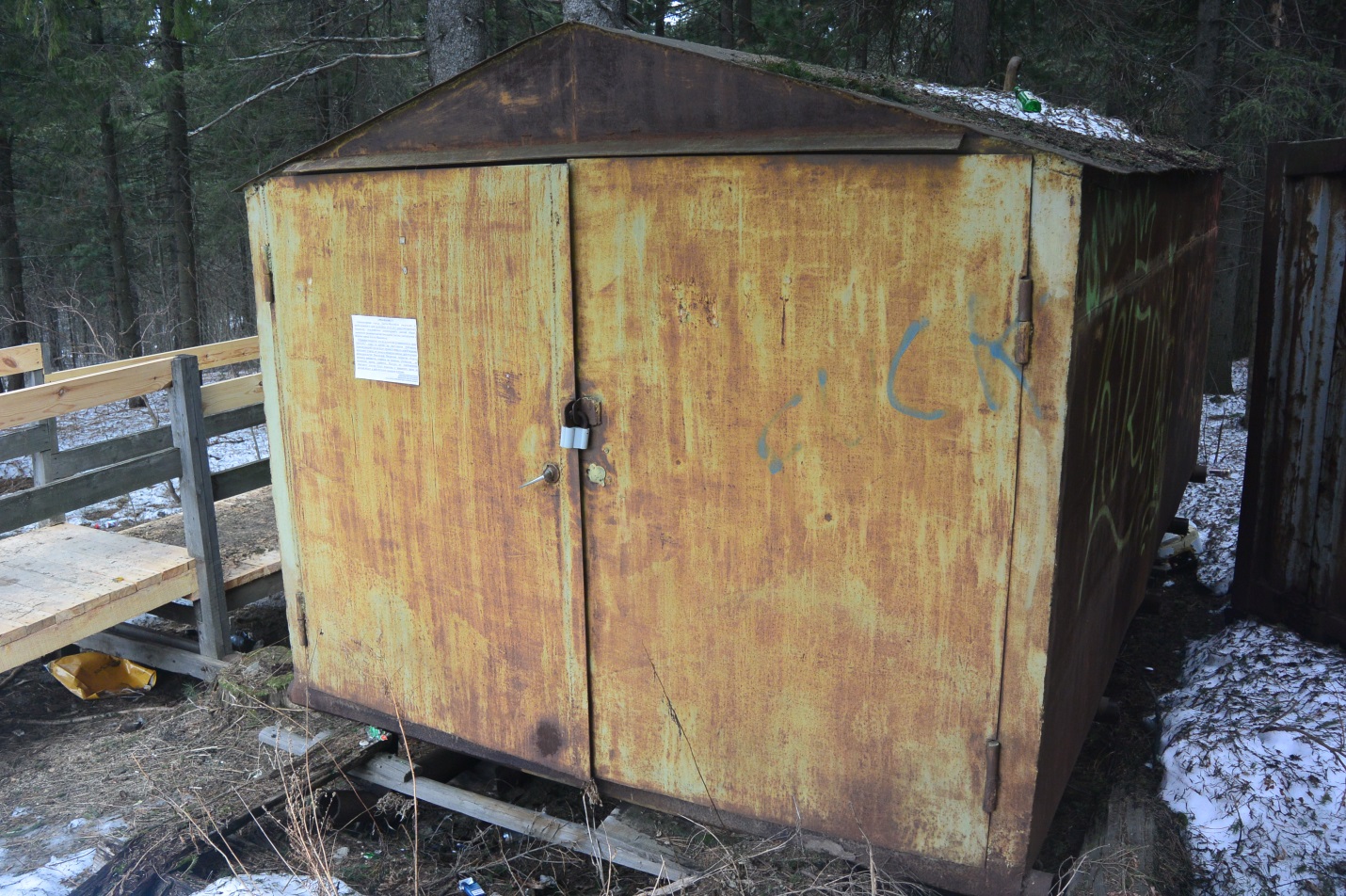 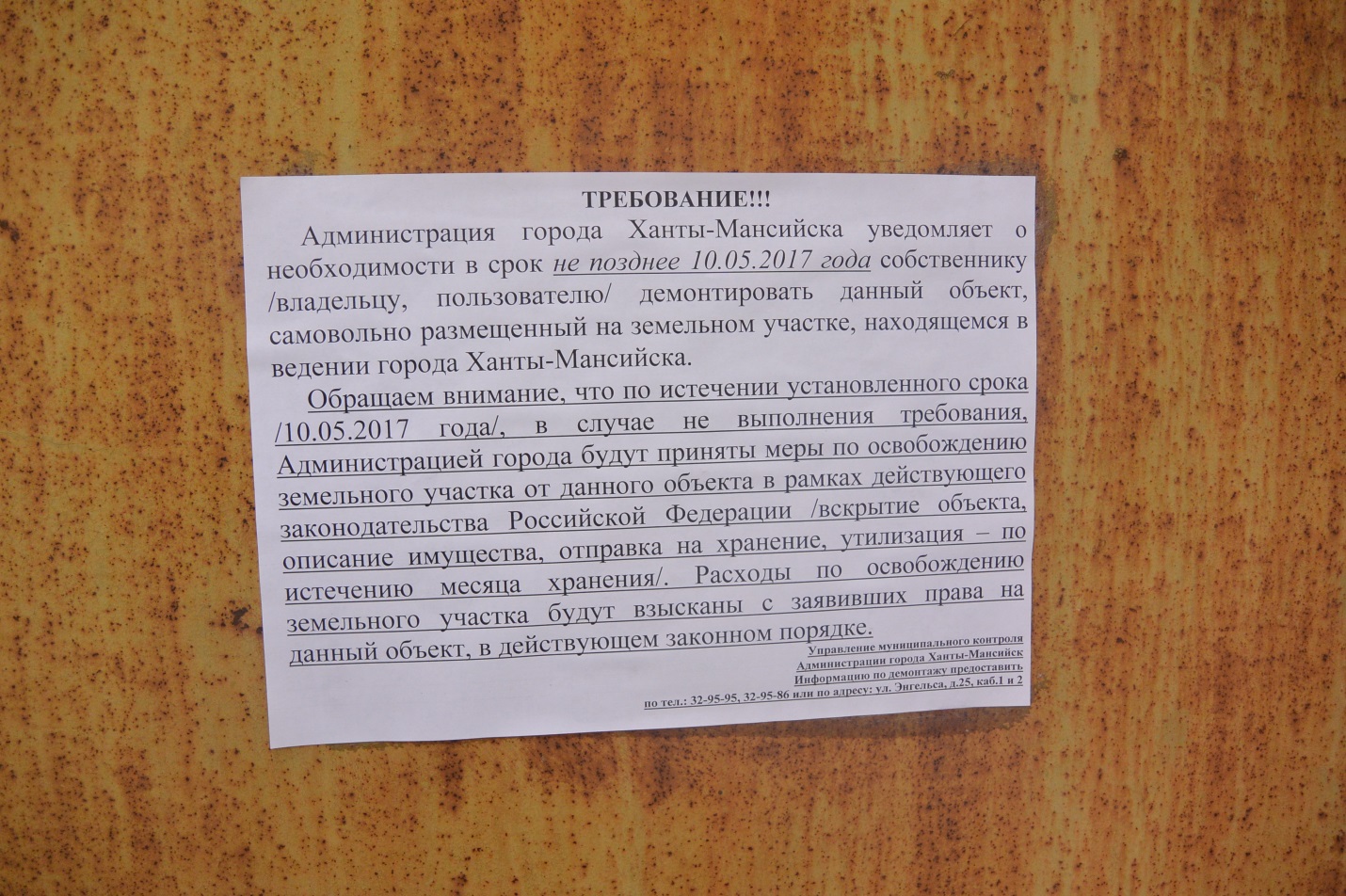 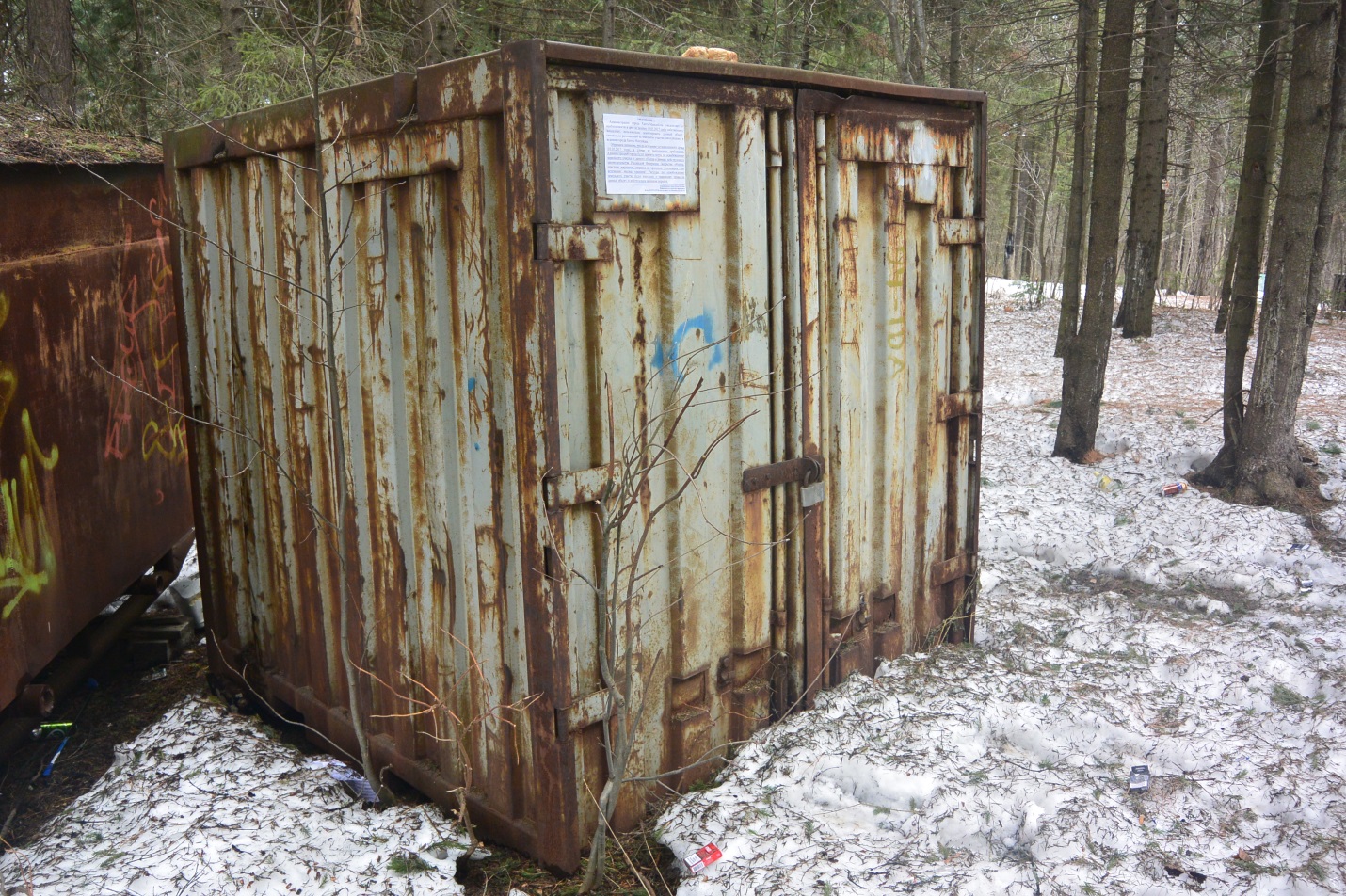 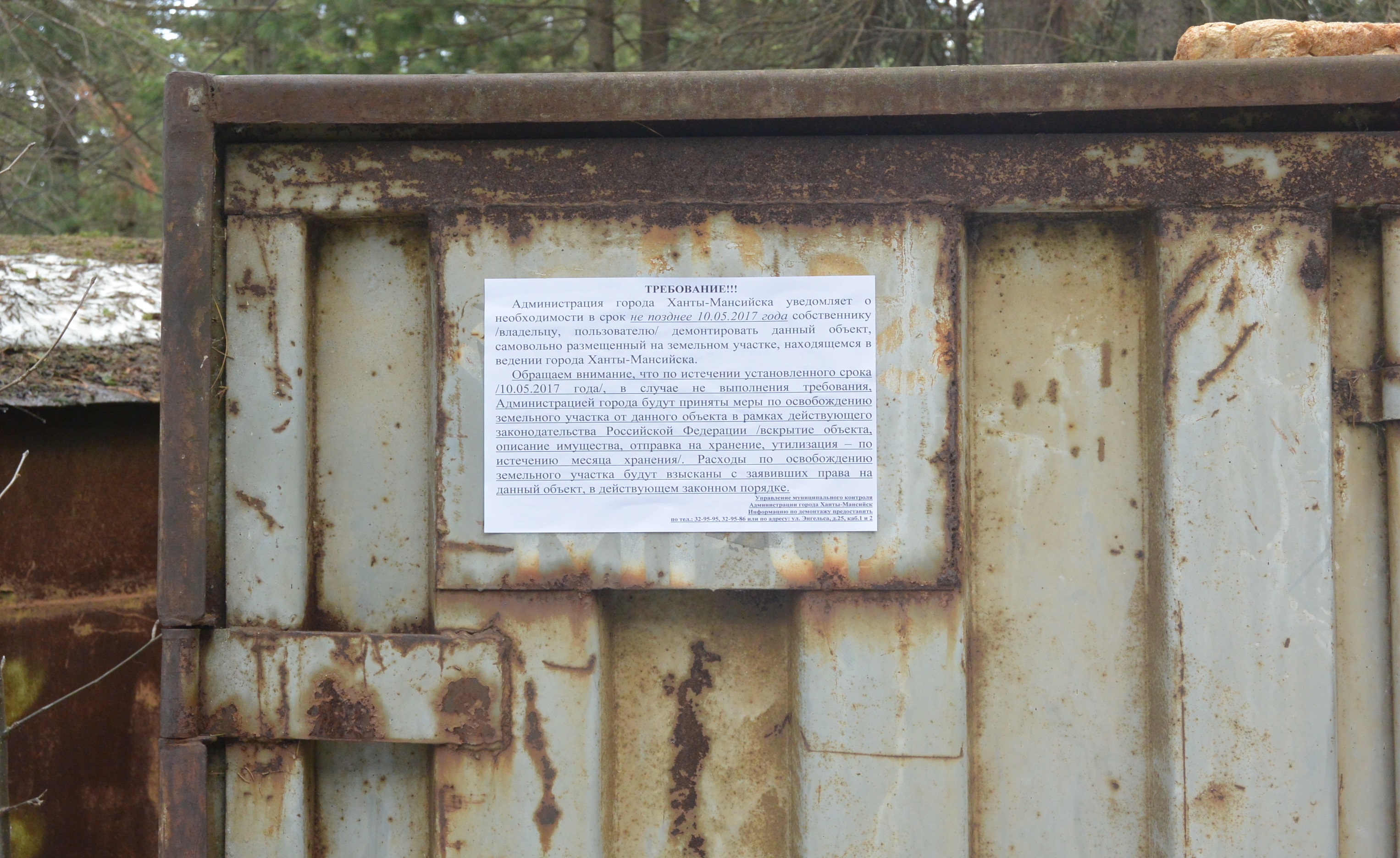 12.04.2017 - ул. Мира, район д.129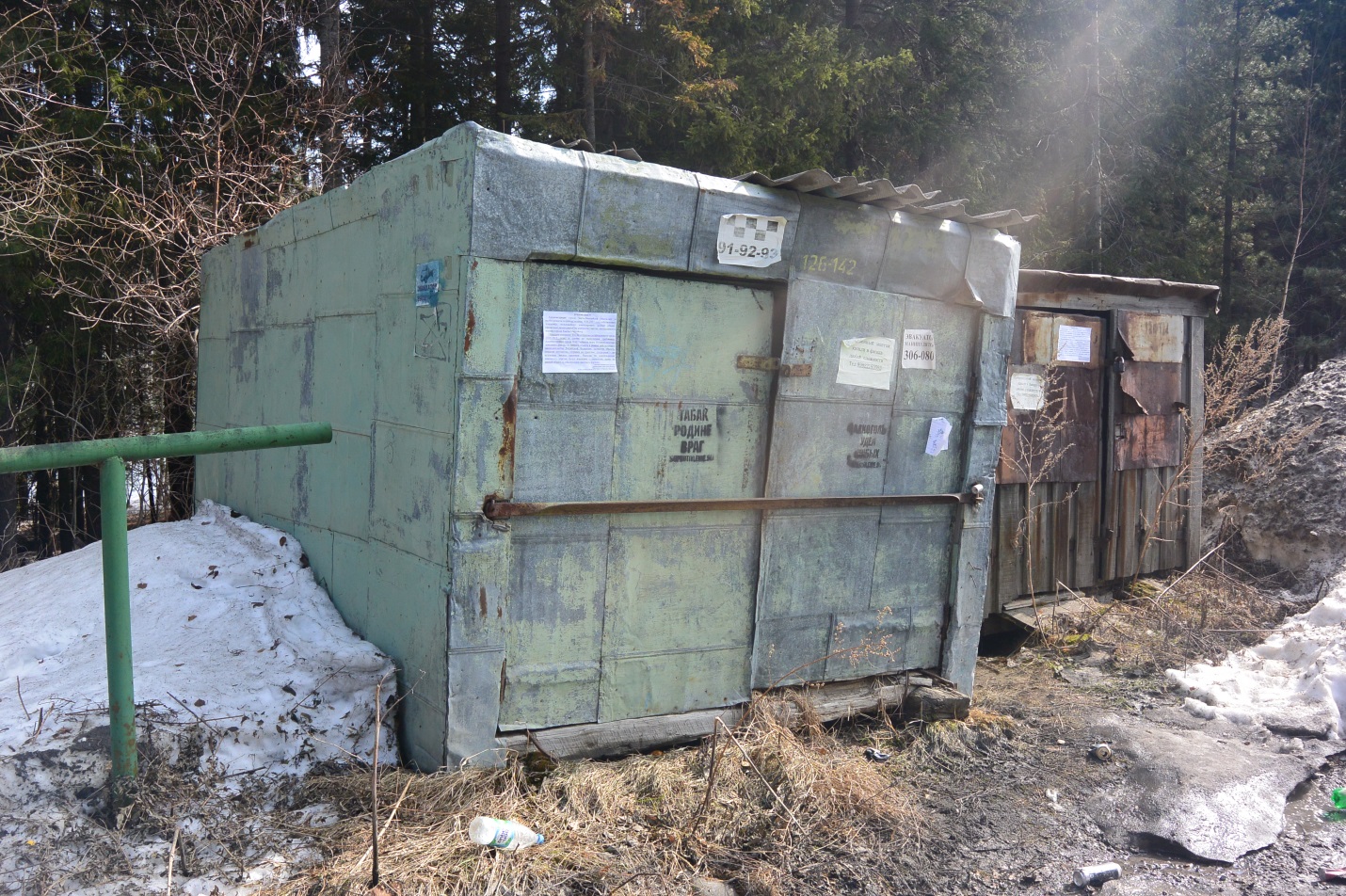 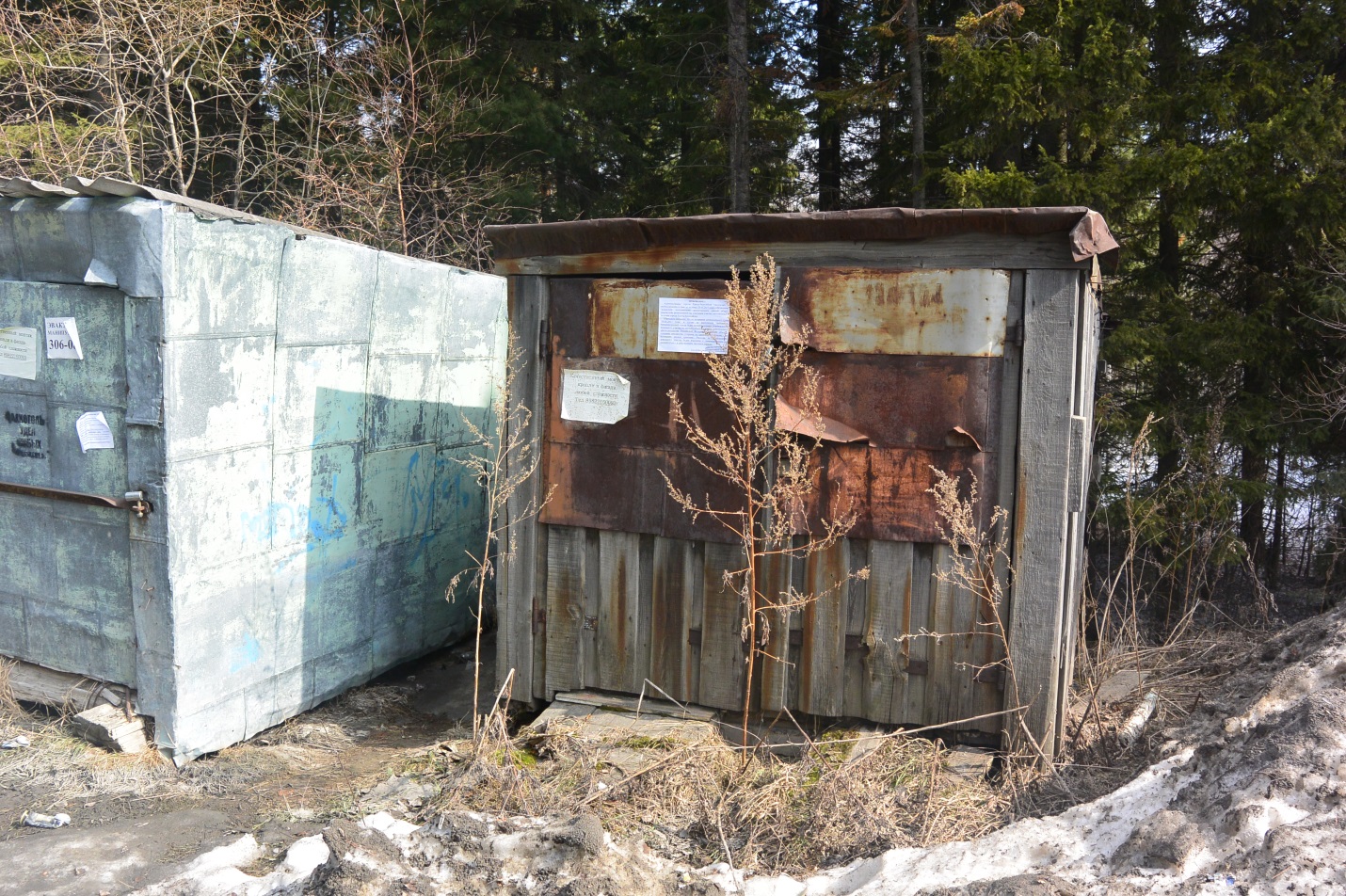 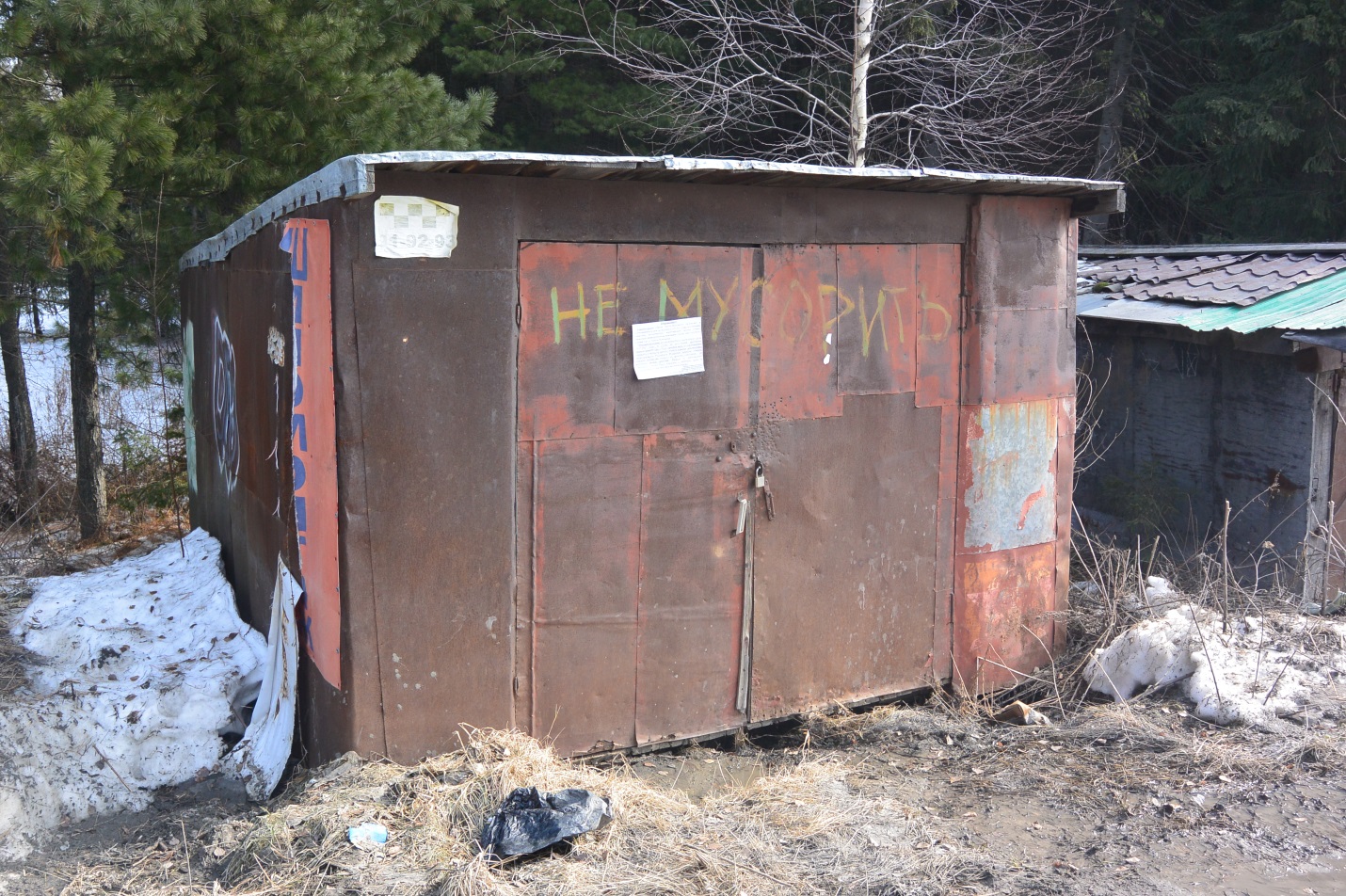 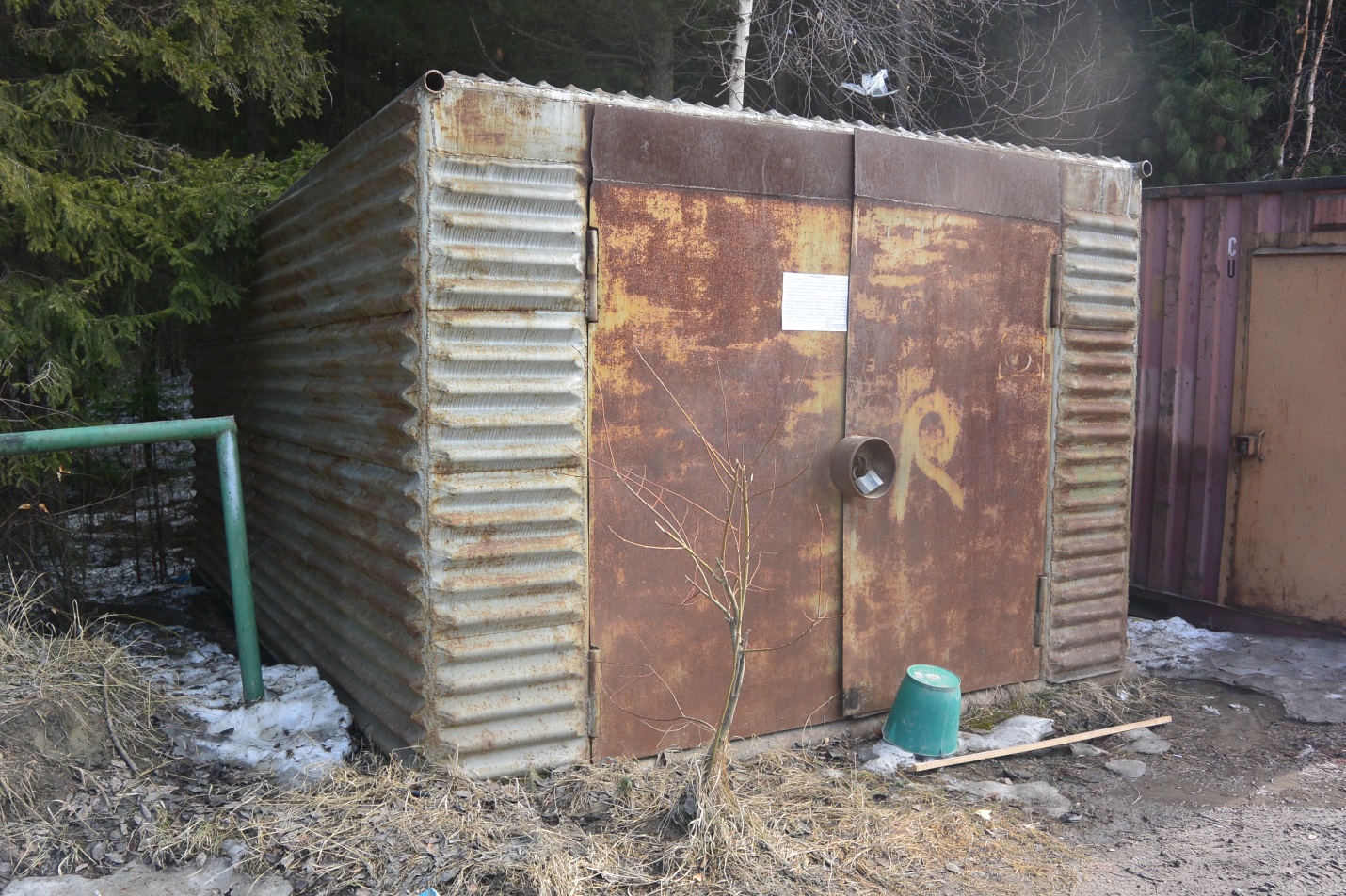 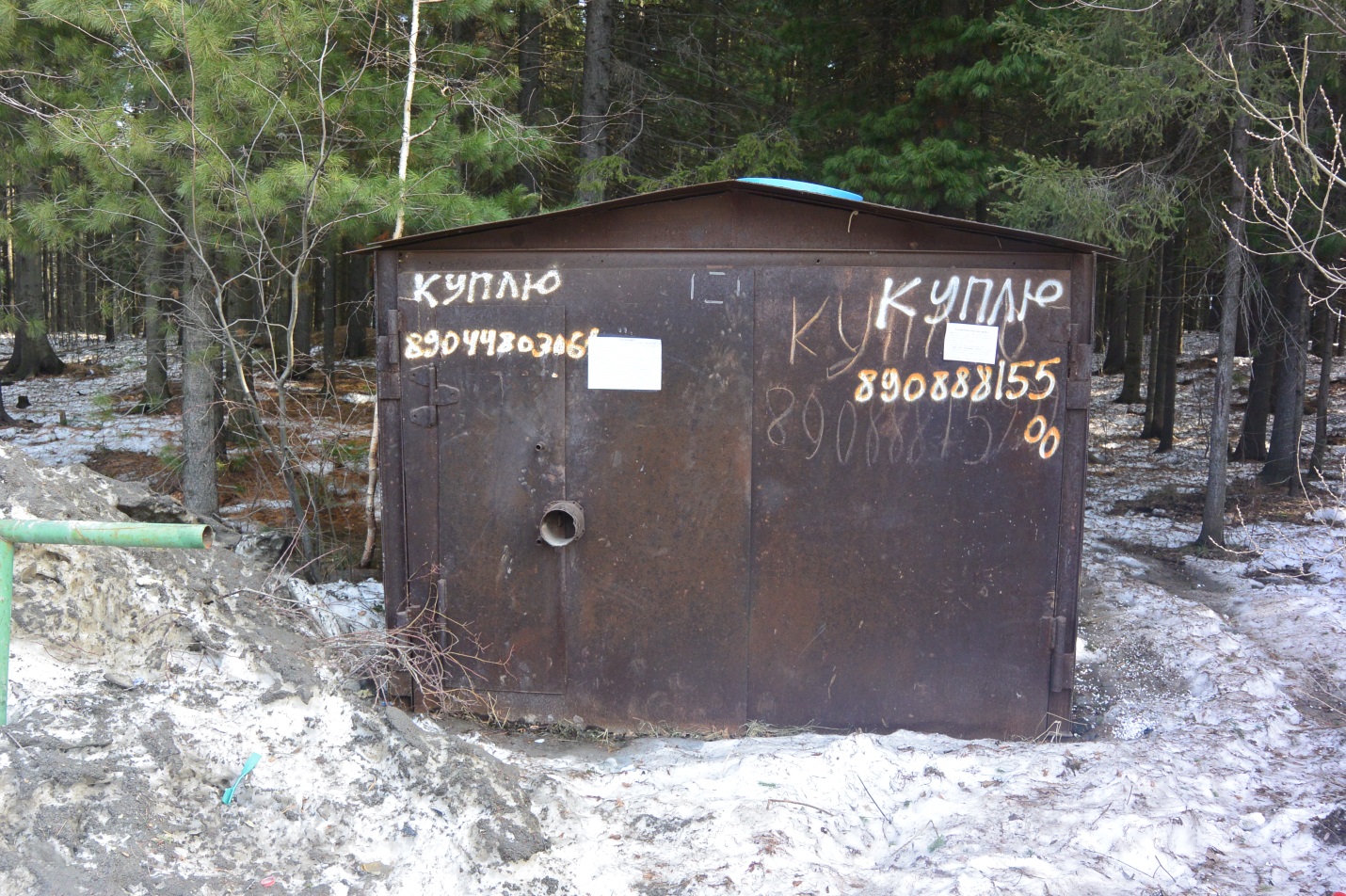 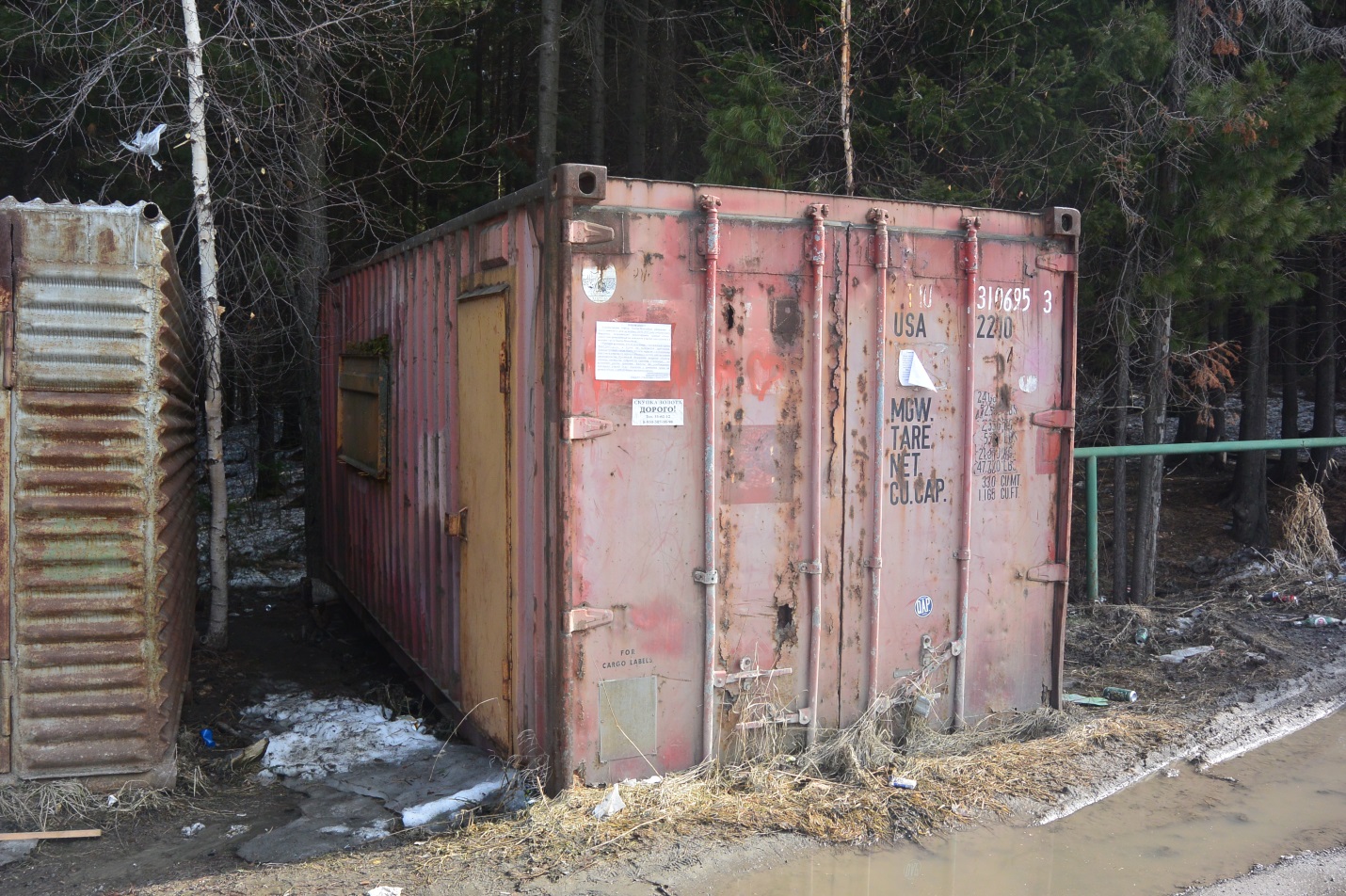 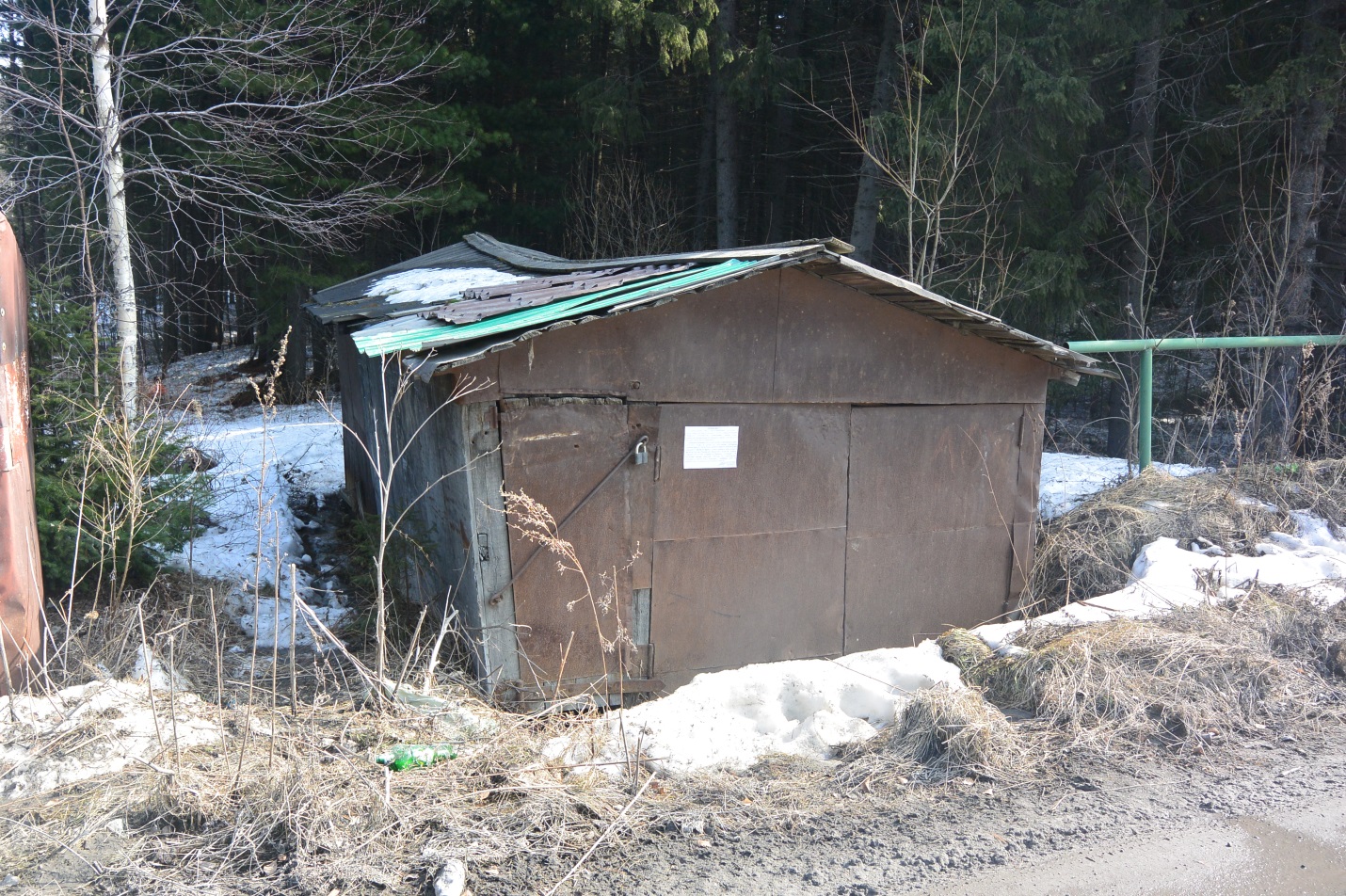 